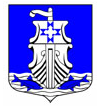 Совет депутатовмуниципального образования«Усть-Лужское сельское поселение»муниципального образования«Кингисеппский муниципальный район»Ленинградской области(третьего созыва)РЕШЕНИЕ	От «03» ноября 2017 года  № 222В целях упорядочивания выделения и использования средств бюджета МО «Усть-Лужское сельское поселение» на приобретение подарков для поздравления граждан и организаций поселения за заслуги перед поселением и в связи с юбилейными датами, Совет депутатовРЕШИЛ:Утвердить стоимость одного подарка для поздравления граждан за заслуги перед поселением и в связи с юбилейными датами согласно приложению.Решение Совета депутатов муниципального образования «Усть-Лужское сельское поселение» Кингисеппского муниципального района Ленинградской области от 19.12.2014 года №34 «Об утверждении стоимости подарков, приобретаемых для поздравления граждан и организаций за счет средств, выделяемых из бюджета МО «Усть-Лужское сельское поселение» считать утратившим силу.Пункт 1 настоящего Решения вступает в силу с 01.01.2018 года.Исполнение Решения возложить на Администрацию МО «Усть-Лужское сельское поселение».Контроль за исполнением данного решения возложить на постоянную депутатскую комиссию по бюджету, налогам, экономике, инвестициям, муниципальной собственности.Глава МО«Усть-Лужское сельское поселение»						П.И. КазарянПриложение к Решению Совета депутатовМО «Усть-Лужское сельское поселение»№222 от 03.11.2017 годаСтоимость подарков для поздравления граждан за счет средств, выделяемых из бюджета МО «Усть-Лужское сельское поселение»Об утверждении стоимости подарков, приобретаемых для поздравления граждан и организаций за счет средств, выделяемых из бюджета МО «Усть-Лужское сельское поселение»возрастсумма70,75 лет1000 рублей80,85,90,95 лет1500 рублей